Analisis Pengaruh Orientasi Kewirausahaan dan Pasar serta Inovasi terhadap Kinerja Ekonomi Produktif Kelompok Usaha Bersama(UEP KUBe) di Kota Bukittinggi Sumatera BaratIrwan Ch 1), Titiek Tjahja Andari 2), Mas Nur Mukmin 3)Fakultas Ekonomi Universitas Djuanda Bogor, Indonesia 16720e_mail : irwan.ch@unida.ac.id;  titiek.tjahja@unida.ac.id; mas.nur.mukmin@unida.ac.id AbstrakUsaha Mikro Kecil dan Menengah memberikan kontribusi yang besar terhadap perekonomian Indonesia, baik dari sisi jumlah unit usaha, penyerapan tenaga kerja dan kontribusi terhadap Produk Domestik Bruto (PDB), salah satu bentuknya adalah Usaha Ekonomi Produktif Kelompok Usaha Bersama (UEP KUBe). Adapun tujuan penelitian ini untuk menganalisis dan memahami pengaruh pemasaran kewirausahaan (Orientasi Kewirausahaan dan Orientasi Pasar Serta Inovasi) terhadap Kinerja Keuangan dengan menggunakan teknik analisis data SEM (Stuctural Equition Model). Hasil penelitian menunjukkan bahwa pemasaran kewirausahaan yang terdiri dari Orientasi Kewirausahaan, Orientasi Pasar dan Inovasi berpengaruh signifikan kepada Kinerja Keuangan Usaha Ekonomi Produktif Kelompok Usaha Bersama (UEP KUBe). Untuk Orientasi Kewirausahaan dan Orientasi Pasar pengaruhnya positif dalam meningkatkan Kinerja Keuangan. Adapun Inovasi mempunyai pengaruh negatif terhadap Kinerja Keuangan, hal ini disebabkan Usaha Ekonomi Produktif Kelompok Usaha Bersama (UEP KUBe) ini merupakan Usaha Mikro Kecil, sedangkan inovasi membutuhkan biaya, yang tentunya akan berpengaruh negatif terhadap Kinerja Keuangan (terutama untuk jangka pendek).Keywords:   Kinerja Usaha Mikro Kecil Menengah, Orientasi Kewirausahaan, Orientasi Pasar,                     Inovasi.PendahuluanUsaha Mikro Kecil dan Menengah adalah salah satu pendorong pertumbuhan ekonomi di Indonesia, dengan sumbangan Rp7.740 triliun lebih terhadap Produk Domestik Bruto (PDB) tahun 2017 dan penyerapan tenaga kerja lebih dari 116 juta orang serta  66.922.617 unit usaha atau 99,99% dari jumlah pengelola/pelaku usaha di Indonesia (BPS, 2018). Salah satu bentuk Usaha Mikro, Kecil dan Menengah tersebut adalah Usaha Ekonomi Produktif Kelompok Usaha Bersama (UEP KUBe) yang keberadaannya semakin tumbuh dan berkembang.Pada prinsipnya Usaha Mikro, Kecil dan Menengah terus dikembangkan / dioptimalkan, mengingat perannya dalam perekonomian dan penyerapan tenaga kerja, terutama setelah krisis (keuangan dan ekonomi) melanda Indonesia tahun 1997/1998. Peran Usaha Mikro, Kecil dan Menengah sebagaimana diuraikan diatas, baik terhadap Produk Domestik Bruto maupun penyerapan tenaga kerja, maka aktivitasnya perlu lebih didorong lagi dan dikembangkan lebih lanjut untuk meningkatkan kinerja usahanya.Dalam upaya meningkatkan kinerja usaha tersebut, perlu diperhatikan beberapa hal yaitu               (1) Orientasi Kewirausahaan, (2) Orientasi Pasar, dan (3) Inovasi. Untuk itu pelaku usaha Usaha Ekonomi Produktif Kelompok Usaha Bersama (UEP KUBe) perlu lebih didorong untuk memahami lebih baik akan pentingnya ketiga hal tersebut dalam meningkatkan kinerja, ke posisi yang lebih unggul dan kompetitif (Idar dan Mahmood, 2011).Orientasi Kewirausahaan merupakan kemampuan yang dipunyai pelaku usaha dan menjadi dasar dalam menemukan peluang usaha menuju kesuksesan. Oleh sebab itu, dipandang mempunyai peranan utama dalam peningkatan kinerja usaha dan kompetitif usaha ditengah-tengah persaingan usaha yang ketat  (Zahra dan Covin, 1995).Para ahli telah menyatakan bahwa perusahaan-perusahaan yang berorientasi pasar akan mempunyai kinerja unggul dari perusahaan-perusahaan lainnya. Orientasi Pasar adalah salah satu faktor yang tidak berujud, tetapi memupunyai dampak atas kinerja perusahaan (Krohmer, Workman dan Homburg, 2005). Di samping itu, Orientasi Pasar yaitu suatu budaya bisnis yang akan menciptakan kinerja unggul dengan menciptakan nilai bagi pelanggan (Slater dan Narver, 2000).Pengaruh antara Orientasi Kewirausahaan dan Orientasi Pasar terhadap kinerja perusahaan Usaha Kecil Menengah sektor manufaktur garmen, telah pernah dilakukan di Srilanka oleh Kumara et al (2014). Penelitian dimaksudkan untuk menganalisis tentang faktor-utama peningkatan kinerja Usaha Kecil Menengah yang terlibat dalam manufaktur garmen. Hasil penelitian menunjukkan bahwa terdapat pengaruh Orientasi Pasar dan Orientasi Kewirausahaan dengan kinerja usaha secara positif  (Silviasih, Slamet dan Iskandar, 2016).Orientasi Kewirausahaan yaitu kemampuan pelaku usaha untuk melihat peluang usaha baru, dengan indikator: (1) standarisasi,  (2) formalisasi,  (3) spesialisasi,  (4) sistem perencanaan dan pengendalian, dan (5) sistem informasi eksternal (Messeghen, 2003). Adapun Ginsberg (2011) menjelaskan bahwa Orientasi Kewirausahaan sebagai kecenderungan individu (pelaku usaha) untuk melakukan inovasi, proaktif, dan mau mengambil risiko dalam memulai usaha. Di lain pihak, Orientasi Kewirausahaan dipahami sebagai kecenderungan manajemen puncak untuk mengambil risiko yang telah diperhitungkan, inovatif dan proaktif (Morris dan Paul, 2007).  Dengan demikian, maka Orientasi Kewirausahaan merupakan sikap pelaku usaha yang proaktif dan inovatif serta berani mengambil risiko dalam mengelola usahanya (risk taker).Kasali dalam Silviasih, Slamet dan Iskandar (2010) menjelaskan bahwa Inovasi adalah kemampuan untuk melihat permasalahan yang ada dengan cara-cara baru dan dapat juga diluar kebiasaan (out of the box thinking). Tindakan proaktif yaitu mencari kesempatan baru yang mungkin berhubungan ataupun tidak berhubungan dengan lini operasi saat ini. Keberanian mengambil risiko yaitu tingkat kesediaan pelaku usaha untuk berkomitmen terhadap sumber daya yang berisiko dengan jumlah yang besar.   Pengaruh Orientasi Pasar terhadap KinerjaSilviasih, Slamet dan Iskandar (2010) telah berhasil menghimpun berberapa hasil penelitian yang menunjukkan bahwa Orientasi Pasar berpengaruh terhadap Kinerja Usaha, yaitu:Orientasi Pasar berdampak langsung terhadap kinerja Usaha Kecil Menengah (Kelson, 2012; Wilson et al, 2014). Orientasi Pasar membantu perusahaan menetapkan strategi dan pendekatan untuk memahami pasar (Morgan , Vorhies dan Autry, 2009). Orientasi Pasar memberikan pemahaman yang baik tentang bisnis dan lingkungannya, sehingga kebutuhan pelanggan akan terpenuhi dengan cara yang lebih baik (Pandanyi dan Grainer, 2005). Kinerja yang lebih baik dalam memahami pelanggan dan pesaingnya, akan dimiliki oleh perusahaan yang berorientasi pasar (Greenley dan Lings, 2009). Orientasi pasar yang diterapkan agar dapat meningkatkan hubungan dengan pelanggan, sehingga menumbuhkan kinerja penjualan, pertumbuhan, pangsa pasar dan profit (Morgan dan Hunt, 1994 dalam Shehu dan Mahmood, 2014). Orientasi Pasar menunjukkan bahwa terdapat korelasi positif dan sangat signifian antara Orientasi Pasar dan Kinerja perusahaan (Richard, Beverly dan Michael, 2012). Orientasi Pasar memiliki efek langsung terhadap kinerja perusahaan bukan hanya pada hasil pemasaran, tetapi orientasi pasar telah menjadi unsur penting yang telah menjembatani penelitian antara pemasaran dan manajemen (Ketchen dan Hult, 2001). Orientasi Pasar dapat meningkatkan kinerja perusahaan di pasar. Adapun ciri perusahaan-perusahaan yang melaksanakan Orientasi Pasar akan terlihat dari dari seberapa besar pemahaman mereka  untuk memenuhi kebutuhan pelanggan saat ini dan masa depan serta menggunakan kemampuan mereka untuk menawarkan solusi kebutuhan yang lebih unggul daripada pesaing (Slater dan Narver, 2000).Orientasi Pasar memiliki pengaruh terhadap kinerja organisasi secara keseluruhan (Bearden, Kirca dan Jayachandran, 2005) Berdasarkan uraian yang dikemukan diatas, maka dirumuskan hipotetis sebagai berikut:H1: Orientasi Pasar berpengaruh terhadap Kinerja Keuangan   Pengaruh Orientasi Kewirausahaan terhadap Kinerja KeuanganSelanjutnya Silvisih, Slamet dan Iskandar (2010) juga menghimpun berberapa hasil penelitian yang menunjukkan bahwa Orientasi Kewirausahaan berpengaruh terhadap Kinerja Usaha, yaitu:Orientasi Kewirausahaan adalah faktor utama untuk meningkatkan kinerja perusahaan, maka dengan pemimpin yang berorientasi wirausaha dan mempunyai visi yang jelas serta berani untuk menghadapi risiko sehingga mampu menciptakan kinerja unggul (Hoorn, Brantjes and Frese, 2002).Kinerja perusahaan yang lebih baik dapat medorong timbulnya orientasi kewirausahaan. Ia juga mempercayai bahwa pengaruh orientasi kewirausahaan terhadap kinerja perusahaan lebih besar terlihat pada Usaha Kecil Menengah (Rauch et al 2009)Orientasi Kewirausahaan dapat menjadi kontributor penting bagi keberhasilan perusahaan. Orientasi kewirausahaan merupakan sumber daya dan kemampuan yang menyajikan keunggulan kompetitif dan kinerja yang unggul bagi suatu perusahaan (Mahmood dan Hanafi, 2013).Penelitian menunjukkan hasil positif mengenai pengaruh Orientasi Kewirausahaan bagi pertumbuhan perusahaan kecil (Aykol dan Gurbuz, 2009).Penelitian yang dilakukan di Cina menemukan bahwa orientasi kewirausahaan berpengaruh positif terhadap kinerja perusahaan (Tang et al, 2007).Penelitian yang dilakukan untuk menguji hubungan antara Orientasi Kewirausahaan dengan pertumbuhan Usaha Kecil Menengah (UKM) di Turki menunjukkan hasil bahwa Orientasi Kewirausahaan mempengaruhi pertumbuhan perusahaan (Gurbuz dan Aykol, 2009).Penelitian tentang hubungan antara Orientsi Kewirausahaan dengan kinerja perusahaan di Cina dan menemukan bahwa orientasi kewirausahaan memiliki pengaruh yang signifikan terhadap profiabilitas perusahaan terutama untuk perusahaan bukan milik negara (Chow, 2006).Penelitian terhadap hubungan Orientasi Kewirausahaan dengan informasi pasar terhadap kinerja Usaha Kecil Menengah di Singapura menemukan bahwa Orientasi Kewirausahaan mempunyai peran penting dalam meningkatkan kinerja perusahaan serta memiliki efek langsung dan tidak langsung pada kinerja perusahaan (Nguyen, Keh, and Ng, 2007).Berdasarkan uraian yang dikemukan diatas, maka dirumuskan hipotetis sebagai berikut:               H2 : Orientasi Pasar berpengaruh terhadap Kinerja Keuangan   Pengaruh Orientasi Kewirausahaan terhadap Kinerja KeuanganSelanjutnya Narastika dan Yasa (2007) juga menghimpun berberapa hasil penelitian yang menunjukkan bahwa Inovasi berpengaruh terhadap Kinerja, yaitu:Inovasi mempunyai peranan penting untuk mengurangi kendala-kendala, dalam peningkatan perhatian dan dukungan pasar. Inovasi perusahaan akan lebih berhasil merespon lingkungannya dan mengembangkan kemampuan yang dapat berdampak pada kinerja secara keseluruhan (Widarti, 2011).Inovasi memiliki pengaruh yang signifikan positif terhadap kinerja pemasaran (Pardi et al. 2014)Inovasi produk berpengaruh positif terhadap kinerja perusahaan (Tung, 2012).Inovasi berpengaruh positif dan signifikan terhadap kinerja pemasaran pada Industri Kecil Menengah  Kerajinan Rotan Desa Teluk Wetan Kecamatan Welahan Kabupaten Jepara (Utaminingsih, 2016)Berdasarkan uraian yang dikemukan diatas, maka dirumuskan hipotetis sebagai berikut:        H3 : Inovasi berpengaruh terhadap Kinerja KeuanganMetode PenelitianVariabel independent dalam penelitian ini adalah Orientasi Kewirausahaan, Orientasi Pasar dan Inovasi, sedangkan variabel dependent adalah Kinerja Keuangan, dengan demikian penelitian ini termasuk penelitian asosiatif. Penelitian ini dilaksanakan di Kota Bukittinggi Sumatera Barat dengan metode pengumpulan data menggunakan kuesioner yang ditujukan kepada Usaha Ekonomi Produktif Kelompok Usaha Bersama (UEP KUBe). Dalam penelitian ini, digunakan metode pemilihan sampel dengan non probability sampling yaitu suatu teknik yang tidak menggunakan prosedur pemilihan peluang, melainkan hanya berdasarkan judgment pribadi penliti (Malhorta, 2005).  Jadi judgment sampling adalah bentuk convenience sampling yang berisikan elemen populasi secara sengaja dipilih atas dasar penilaian pribadi peneliti (Malhotra, 2005). Adapun jumlah responden dalam penelitian ini sebanyak 110 UEP KUBe di Kota Bukittinggi Sumatera Barat.Pertanyaan-pertanyaan dalam kuesioner dengan menggunakan skala Linkert  yang terdiri dari (1) berarti sangat tidak setuju atau tidak penting, (2)  tidak setuju atau jarang, (3) ragu atau kadang-kadang, (4) setuju atau sering, (5) sangat setuju atau sering. Selanjutnya pengolahan data menggunakan teknik analisis SEM (Structural Equation Model). Di samping itu, data instrument penelitian dilakukan beberapa uji yaitu: uji validitas data, uji reliabilitas data, nilai construc reliabilityHasil dan PembahasanTanggapan Pelaku Usaha Ekonomi Produktif Kelompok Usaha Bersama (UEP KUBe)Gambaran umum karakteristik pengelola Usaha Ekonomi Produktif Kelompok Usaha Bersama (UEP KUBe) di Kota Bukittinggi berdasarkan sampel yang dihimpun sebanyak 110 pengelola usaha, diperoleh hasil sebagai berikut:Berdasarkan Tabel 3.1. tersebut diatas, pengelola UEP KUbe mayoritas laki-laki sebanyak 79,09% dengan rentang usia yang dominan 46 – 55 tahun (41,82%) sedangkan untuk usia 36 – 45 tahun hanya sebanyak 39,09% dan pendidikannya mayoritas SMA/Sederajat sebanyak 78,18% dan diploma hanya 10,91% dan dengan status yang telah menikah sangat dominan (mayoritas) yaitu 93,64%.Adapun lamanya telah menjalankan Usaha Ekonomi Produktif Kelompok Usaha Besama (UEP KUBe) ini  yaitu 2 s/d 4 tahun sebanyak 34,55% dan 5 s/d 7 tahun sebanyak 20,00% sehingga dapat dikatakan cukup berpengalaman dan telah memiliki izin usaha sebanyak 63,64% dengan rata-rata jumlah tenaga kerja < 5 orang (53,64%) dan antara 5 – 10 orang sebanyak 42,73%.Pengelola usaha sangat paham terhadap kondisi pasar atas bisnis yang dilakukannya yaitu terhadap orientasi pasar yang meliputi orientasi pesaing, lenggan dan koordinasi antara fungsi dengan nilai rata-rata 4,14 (sangat setuju). Untuk orientasi kewirausahaan yang terdiri dari kemampuan berinovasi, mengambil risiko dan proaktif dengan nilai rata-rata 4,48 (sangat setuju), adapun untuk invosi (peningkatan mutu dan produk baru dengan nilai rata-rata 3,92 (setuju). Secara umum (rata-rata) untuk semua aspek yang nilai, maka tanggapan pengelola UEP KUBe secara rata-rata dengan nilai 4,18 (sangat setuju) dan mayoritas rata-rata penilaian pengelolan sebesar 54,87%.Pengujian Instrumen PenelitianPengujian atas instrument yang digunakan untuk menguji kelayakan data yang akan digunakan dilakukan sebagai berikut:3.2.1.  Uji validitas dataUntuk melakukan uji validitas data ini, terdapat beberapa macam alat uji yang bisa digunakan. Untuk penelitian ini dilaksanakan dengan cara melakukan korelasi bivariate atas masing-masing skor indikator dengan dengan total skor indikator masing-masingnya (dengan bantuan aplikasi statistik IBM SPSS Statistics).Berdasarkan hasil perhitungan maka diperoleh nilai r hitung (atas masing-masing pertanyaan) lebih besar dari r tabel, maka dapat disimpulkan bahwa seluruhnya datanya valid untuk digunakan dalam proses selanjutnya.3.2.2.  Uji reliabilitas dataSuatu kuesioner merupakan indikator dari konstruk atau variabel, maka perlu diukur reliabilitasnya atau kehandalannya sebelum digunakan untuk kajian selanjutnya. Kehandalannya diukur dari jawaban terhadap pertanyaan yang diajukan, untuk itu perlu dilihat konsistensi jawabannya dari waktu ke waktu. Dalam penelitian ini pengujiannya dilakukan dengan apalikasi statistik (IBM SPSS Statistics) yaitu dengan uji statistik cronbach alpha (a).  Berdasarkan uji ini, ternyata untuk semua konstruk menghasilkan nilai Cronbach alpha lebih besar dari 0,60, maka dapat disimpulkan semua konstruk tersebut reliabel (handal) untuk digunakan dalam proses selanjutnya. Hal ini disebabkan nilai cronbach’s alpha  lebih besar dari 0,60 dapat dikatakan data tersebut reliabel (handal) (Nunnally, 1967 dalam Ghozali, 2001)3.2.3.  Nilai Constuct ReliabilitySeluruh nilai construct reliability atas masing-masing variabel-variabel yang digunakan dalam penelitian, harus memenuhi syarat-syarat nilai yang ditentukan yaitu tingkat  reliability yang dapat diterima yaitu 0,70 (Ferdinand, 2002). Berdasarkan hasil kalkulasi yang disajikan pada tabel 3.3 tersebut diatas, ternyata menunjukkan nilai construct reliability keseluruhannya lebih besar dari 0,70.  Hal ini menunjukkan bahwa dimensi yang dipakai pada penelitian ini dapat mewakili konstruk yang dikembangkan yaitu kinerja keuangan, orientasi pasar, orientasi kewirausahaan dan inovasi, karena mempunyai konsistensi indikator-indikator yang digunakan.  3.2.4.  Nilai Estimate StandardizedPada tabel 3.5 tersebut diatas, diperoleh Kinerja Keuangan sebesar 0,558 Orientasi Kewirausahaan, pengaruh Orientasi Kewirausahaan terhadap Kinerja Keuangan bernilai positif. Kondisi ini menunjukkan bahwa semakin baik Orientasi Kewirausahaan yang dilakukan pelaku Usaha Ekonomi Produktif Kelompok Usaha Bersama (UEP KUBe), maka semakin baik pula Orientasi Kewirausahaannya.Kinerja Keuangan = 0,593 Orientasi Pasar, pengaruh Orientasi Pasar terhadap Kinerja Keuangan bernilai positif. Kondisi ini menunjukkan bahwa semakin baik Orientasi Pasar yang dilakukan oleh pelaku UEP KUBe, maka semakin tinggi Kinerja Keuangan yang didapatkan oleh Usaha Ekonomi Produktif Kelompok Usaha Bersama (UEP KUBe).Kinerja Keuangan = - 0,589 Inovasi, perngaruh Inovasi terhadap Kinerja Keuangan bernilai negatif. Hal ini menyatakan bahwa semakin meningkatnya Inovasi, maka akan menurunkan Kinerja Keuangan, karena Inovasi tesebut membutuhkan dana (biaya) yang cukup besar bagi Usaha Ekonomi Produktif Kelompok Usaha Bersama (UEP KUBe).3.2.5.  Nilai Standardized Direct, Indirect dan Total EffectBerdasarkan tabel 3.6 yang dikemukakan tersebut diatas, bahwa Kinerja Keuangan memiliki pengaruh langsung  terhadap Orientasi Kewirausahaan sebesar 0,558. Kinerja Keuangan juga memiliki pengaruh secara langsung terhadap Orientasi Pasar sebesar 0,593. Kinerja Keuangan juga memiliki pengaruh secara langsung terhadap Inovasi sebesar – 0,589.3.2.6.  Nilai Standardized Direct, Indirect dan Total EffectBerdasarkan tabel 3.7 dapat diketahui bahwa Kinerja Keuangan terhadap Orientasi Kewirausahaan memiliki p-value sebesar 0,008. Hal ini menunjukkan bahwa pengaruh antara Kinerja Keuangan dengan Orientasi Kewirausahaan signifikan dan dapat diterima, karena nilai p-value kurang dari 0,05.Kinerja Keuangan terhadap Orientasi Pasar memiliki p-value sebesar 0,000. Hal ini menunjukkan bahwa pengaruh antara Kinerja Keuangan dengan Orientasi Pasar signifikan dan dapat diterima, karena nilai p-value kurang dari 0,05.Kinerja Keuangan terhadap Inovasi memiliki p-value sebesar 0,030. Hal ini menunjukkan bahwa pengaruh antara Kinerja Keuangan dengan Inovasi signifikan dan dapat diterima, karena nilai p-value kurang dari 0,05.3.2.7.  Hasil Pengujian HipotesisMemperhatikan hasil pada tabel 3.8 bahwa pengujian hipotesis kesatu menunjukkan Orientasi Kewirausahaan berpengaruh positif dan signifikan terhadap Kinerja Keuangan bagi Usaha Ekonomi Produktif Kelompok Usaha Bersama (UEP KUBe) di Kota Bukittinggi. Hal ini mendukung hasil penelitian di Sri Lanka yang menyatakan bahwa orientasi kewirausahaan signifikan dan positif mempunyai pengaruh terhadap kinerja UKM sektor manufaktur garmen (Kumara et al., 2014 dalam Silviasih, Slamet dan Iskandar, 2016)Apabila orientasi kewirausahaan semakin tinggi, maka kinerja usaha UKM sektor manufaktur garmen semakin tinggi pula. Orientasi kewirausahaan adalah kunci sukses untuk memperbaiki / meningkatkan kinerja usaha, karena pengelola usaha yang berorientasi wirausaha akan memiliki visi, misi yang berani dan jelas untuk menghadapi risiko pengelolaan usaha, sehingga mampu menciptakan kinerja usaha yang lebih baik dan pada umummnya lebih efektif dalam memperbaiki kinerja (Madsen, 2005 dalam Silviasih, Slamet dan Iskandar, 2016).Orientasi Pasar juga mempunyai pengaruh yang signifikan dan positif terhadap Kinerja Keuangan bagi Usaha Ekonomi Produktif Kelompok Usaha Bersama (UEP KUBe) di Kota Bukittinggi. Hal ini jmendukung hasil penelitian di Sri Lanka yang menyatakan bahwa orientasi kewirausahaan signifikan dan positif mempunyai pengaruh terhadap kinerja UKM sektor muga anufaktur garmen          (Kumara et al.,  2014 dalam Silviasih, Slamet dan Iskandar, 2016). UKM sektor manufaktur garmen yang berorientasi pasar, maka penginderaan pasar dan kemampuan relasinya dengan pelanggan, lebih memungkinkan untuk mencapai tujuan pemasaran dan berorientasi pada konsep pemasaran modern dan lebih kreatif serta cenderung dapat mencapai kinerja keuangan yang unggul (Erramilli et al, 2003 dalam Silviasih, Slamet dan Iskandar, 2016). Perusahaan yang berorientasi pasar pada umumnya akan memiliki kinerja yang lebih baik dalam memahami pelanggan dan pesaingnya (Greenley and Lings, 2009). Ciri utama perusahaan yang melaksanakan prinsip orientasi pasar dapat diamati dari sejauhmana pemahamannya untuk memenuhi kebutuhan pelanggan saat ini dan masa yang akan datang serta memberikan solusi untuk mengatasi kebutuhan pelanggan yang lebh baik daripada pesaing (Slate dan Narver, 2000 dalam Silviasih, Slamet dan Iskandar).Inovasi berpengaruh signifikan tetapi negatif terhadap Kinerja Keuangan bagi Usaha Ekonomi Produktif Kelompok Usaha Bersama (UEP KUBe) di Kota Bukittinggi. Hal ini disebabkan usaha ini mempunyai keterbatasan modal untuk melakukan inovasi produk, apabila hal ini dipaksakan untuk dilaksanakan maka akan berpengaruh negatif terhadap Kinerja Keuangan. Walaupun penelitian yang dilakukan Narastika dan Yasa (2017) bahwa inovasi produk berpengaruh signifikan dan positif terhadap kinerja pemasaran, begitu juga Pardi et al. (2014) menyatakan bahwa inovasi memiliki pengaruh yang positif dan signifikan terhdap kienran pemasaran. Demikian pula penelitian yang dilakukan oleh Widarti (2011); Tung (2012); Killa (2014, Utaminingsih (2016) dalam Narstika dan Yasa (2017) menyatakan bahwa inovasi berpengaruh positif terhadap kinerja.Kesimpulan dan ImplikasiPemasaran Kewirausahaan yang terdiri dari Orientasi Kewirausahaan, Orientasi Pasar dan Inovasi berpengaruh signifikan kepada Kinerja Keuangan Usaha Ekonomi Produktif Kelompok Usaha Bersama (UEP KUBe). Untuk Orientasi Kewirausahaan dan Orientasi Pasar pengaruhnya positif untuk meningkatkan Kinerja Keuangan, sedangan Inovasi pengaruhnya negatif. Hal ini disebabkan Usaha Ekonomi Produktif Kelompok Usaha Bersama (UEP KUBe) ini merupakan usaha mikro kecil, sedangkan inovasi membutuhkan biaya, yang tentunya akan berpengaruh negatif terhadap Kinerja Keuangan (terutama untuk jangka pendek).Bagi para pelaku Usaha Ekonomi Produktif Kelompok Usaha Bersama (UEP KUBe) diharapkan untuk merubah pandangannnya akan fungsi pemasaran dalam menjalankan bisnisnya, sehingga usahanya dapat lebih meningkat dan berkembang. Ada pun bagi para peneliti selanjutnya dapat ditambahkan variabel dalam pengukuran kinerja, misalnya dengan kinerja proses bisnis internal, kinerja pertumbuhan dan pembelajaran dan lain sebagainya.No.Nama KonstruksCronbachs Alpha1.Prespektif Keuangan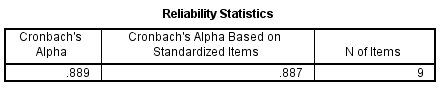 2.Orientasi Pasar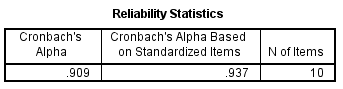 3.Orientasi Kewirausa-haan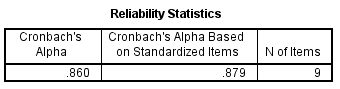 4.Inovasi  Produk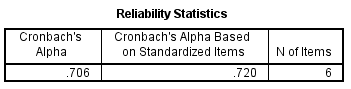 